北京兆信信息技术股份有限公司招聘简章公司介绍北京兆信信息技术股份有限公司（兆信股份：股票代码430073），业务始于1996年，是专注于产品数字身份管理技术与应用的国家高新技术企业，是为产业升级和企业数字化转型赋能的B2B科技公司。兆信科技以“一物一码”物联网技术为抓手，整合移动互联网、区块链、大数据、AI及云计算等技术，通过品牌防伪、品质溯源、数字化赋码、数字化渠道、数字化营销及数据洞察的全链路数字化解决方案，为企业实现产品的“原料－生产－质检－包装－物流－营销－终端数据”全生命周期管理。兆信发展至今已经形成了北京总部，上海、武汉分公司；武汉、成都研发中心；在北京、上海、广州、南京、济南、成都、武汉、海口设立运营中心，作为防伪溯源行业的开创者及企业产品数字化转型的积极推动者，兆信科技为食品饮料、酒类、母婴、药品、化妆品、宠物、润滑油、汽车配件等十五大行业提供数字化解决方案。在白酒、化妆品、宠物、润滑油领域，兆信科技已经建立了先发优势，典型的客户包含中石油、郎酒、贵州茅台、泸州老窖、同仁堂、君乐宝、特斯拉、百雀羚、3M等各行业龙头企业。兆信科技拥有100+人的研发团队、110+国家专利与软著，年赋码量超过300亿枚，以及1.5亿次消费互动，服务了超过5000家客户。先后获得慧聪集团（ 02280.HK ）与复星集团旗下复星星元投资，让兆信科技在企业产品数字化转型领域高速发展增资助力。兆信科技凭借在数字化转型等领域的突出表现，入选国家“专精特新”小巨人，北京民营中小百强企业，2020中国（软件与信息服务行业）十大好口碑品牌等。在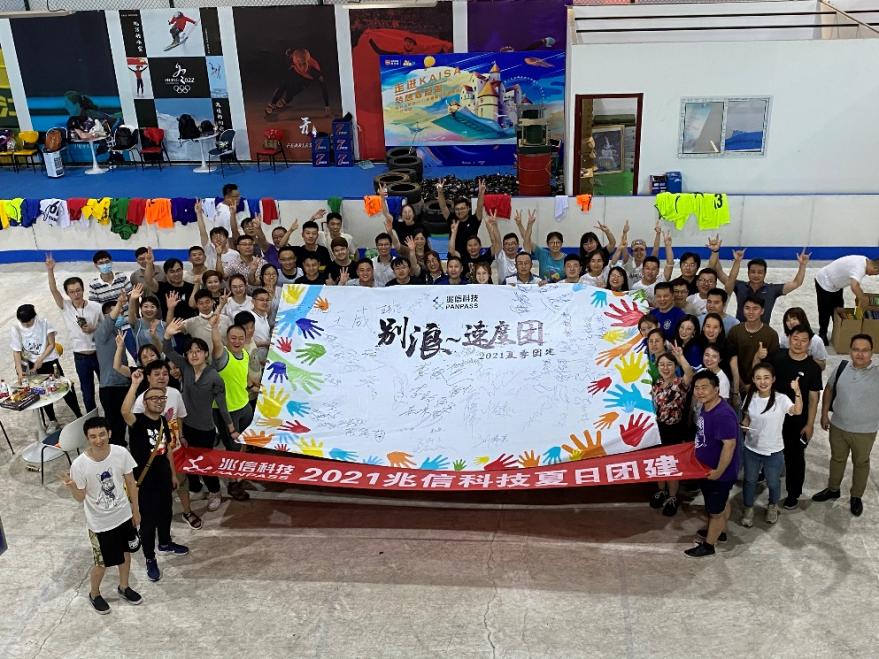 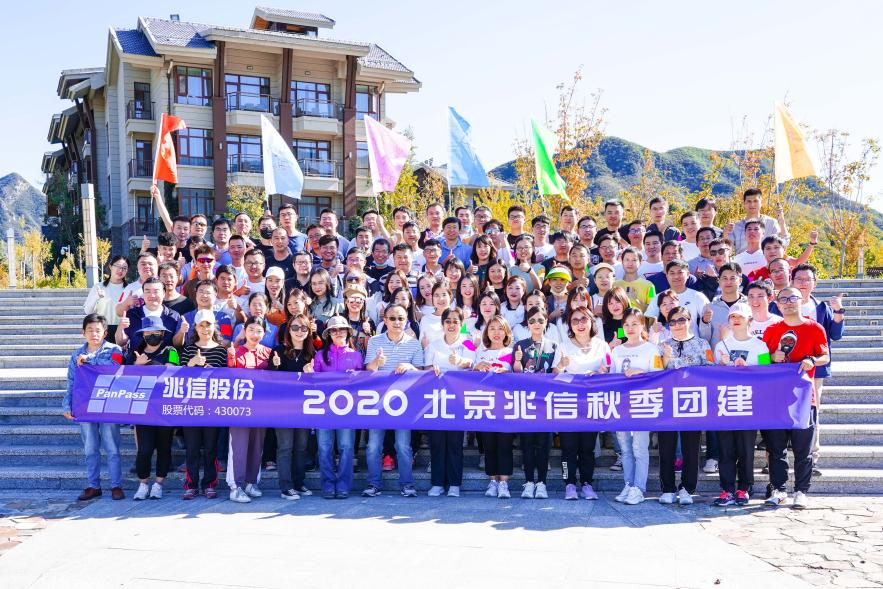 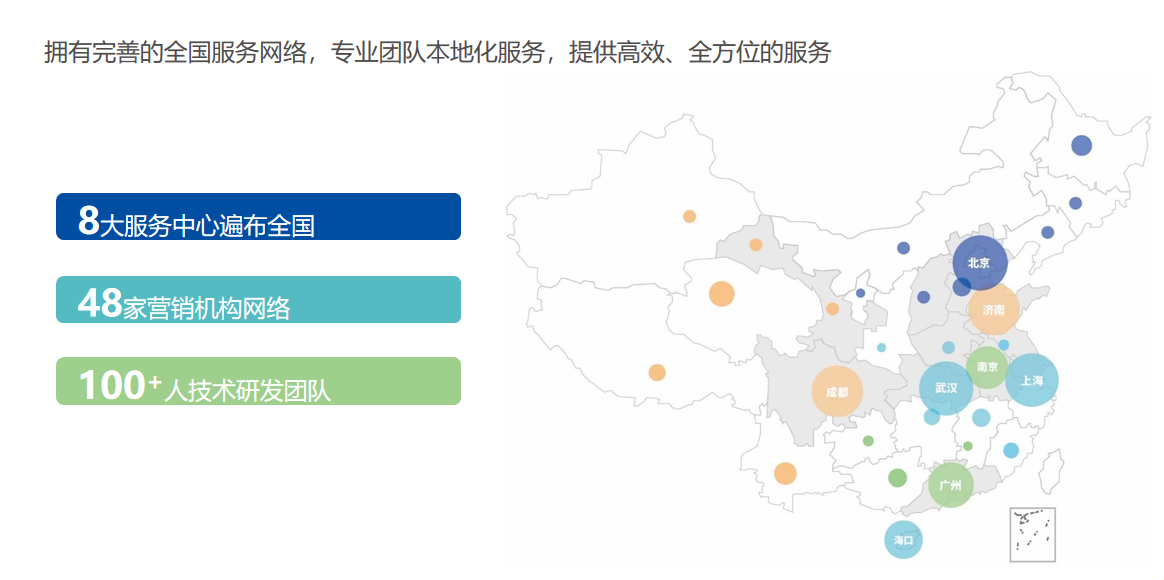 招聘岗位研发岗位：1、【Java初级开发工程师】招聘类型：应届工作职责：1、根据开发进度和任务分配，根据设计文档完成相应的模块编码开发任务；   2、负责项目数据维护、导出及相关初始化工作 ；   3、负责公司历史项目的代码维护 ；  4、及时响应并解决客户系统运行中的问题和缺陷，数据维护等工作；    5、完成上级领导安排的其他工作。    岗位要求：1、本科及以上学历，计算机相关专业；2、熟悉面向对象编程思想、熟练使用Java编程语言；3、了解使用Spring Boot、Spring MVC、Mybatis、Redis等技术；4、熟悉js、html、css等前端技术优先，会使用Mysql数据库者优先；5、在高科技、互联网公司实习经验者优先；6、关注细节，工作严谨，口头和书面表达沟通能力强；7、聪明好学，积极主动，具备良好的学习能力和独立解决问题的能力。2、【web前端初级开发工程师】招聘类型：应届岗位职责：1. 参与前端页面还原、交互设计与实现、 组件优化等工作；2. 参与产品需求的分析，与设计师、后端工程师一起完成产品功能的开发，优化用户体验；3. 使用各种Web前端技术，包括HTML(5)/CSS(3)/Javascript等；4.协同项目经理，完成产品小程序、pc页面、H5设计任职要求：本科及以上学历，计算机相关专业（优秀应届生可放宽）；2、掌握HTML5/JavaScript/CSS3/nodejs等Web开发技术；熟悉主流JavaScript框架和库；3、熟悉W3C标准与ES5、ES6规范，熟悉Web语义化；4、有公众号及小程序开发经验，对于微信开发者生态有一定的了解；5、出色的学习能力、团队沟通协作及自我驱动能力热爱新技术，能承担一定的工作压力。3、【软件测试工程师】招聘类型：应届岗位职责：1、负责公司项目的测试工作，进行测试方案设计，用例编写；2、对项目进行功能测试、性能测试、可靠性测试等；3、跟踪定位发现的问题，协助开发团队快速做出响应，推动团队质量意识。任职要求：1、本科及以上学历，计算机相关专业；2、对软件开发有一定的了解，对测试工作有浓厚兴趣；3、工作细心，耐心，有责任心，能胜任重复性的工作；4、有较强的沟通能力和团队协作精神。4、【客户经理管培生】招聘类型：应届岗位职责：1、学习与掌握相关技术知识与产品知识，培养敏锐的市场捕捉和判别能力；2、系统整合客户资源，疏通销售渠道，全面负责产品的推广与销售；3、掌握客户需求，主动开拓，完成上级下达的任务指标；4、协助完成项目的策划与推广，建立和维护良好的客户关系；5、掌握市场动态，及时向上级汇报行情；6、项目合同的策划与撰写及负责产品的检验、交付；7、稳固老客户，发掘新客户；8、评估、预测和控制销售成本；9、保障完成销售任务和回款任务。任职要求：1、沟通、表达能力强，性格外向，喜欢挑战；2、抗压能力强，对自身发展有迫切要求；3、要能适应短期出差；4、本科及以上学历，计算机相关专业优先。三、公司价值观兆信使命：万物互联，让信任更简单兆信愿景：成为全球领先的数字化转型方案服务商兆信价值观：客户第一，团结协作，担当有为，拥抱变化核心竞争力： 一物一码防伪追溯行业领军企业。国家“专精特新小巨人”企业，北京民营中小百强企业，2020中国（软件与信息服务行业）十大好口碑品牌。四、公司地址：北京：北京市东城区安定门东滨河路乙1号航星园3号楼5层兆信股份（总部）武汉：武汉市洪山区校友创新中心1802成都：成都市高新区吉泰路88号香年广场T2写字楼1806室上海：上海市普陀区中山北路3000号长城大厦1208广州：广州越秀区紫园商务大厦19楼 五、员工福利培训福利：入职即有导师1对1帮带，在实战中迅速积累项目经验；专业的入职新兵营培训，高管定期做文化价值观培训专项奖励：每半年评选部门级优秀员工和杰出项目团队；每年评选公司级优秀团队、优秀个人，设置奖物质激励、荣誉激励等专门奖项  六险一金：包含法定的五险一金，国家规定的社会保险与住房公积金，以及公司购买的商业保险项 带薪假期：员工除了享受国家法定的带薪年休假、公休假、婚假、产假、护理假等，还根据入司司龄享受福利年假  其他福利：午餐补助，每周四下午茶节，节日礼品，设立专门经费开展文化活动，例如足球、羽毛球运动六、简历投递1）微信公众号投递：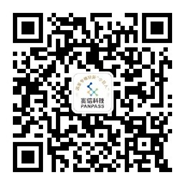 扫码关注兆信股份微信公众号，点击校园招聘，一键投递2）邮箱投递：
投递邮箱：recruit@p-pass.com （简历投递请备注：姓名-岗位-院校-意向工作地）咨询电话联系人：张女士联系电话：15501207628（同微信）